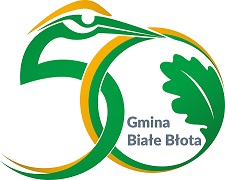 WNIOSEK O PRZYZNANIE ODZNACZENIA                                               "ZASŁUŻONY DLA ROZWOJU GMINY BIAŁE BŁOTA"wniosek należy wypełnić elektronicznie lub czytelnie wielkimi literami WNIOSEK O PRZYZNANIE ODZNACZENIA                                               "ZASŁUŻONY DLA ROZWOJU GMINY BIAŁE BŁOTA"wniosek należy wypełnić elektronicznie lub czytelnie wielkimi literami WNIOSEK O PRZYZNANIE ODZNACZENIA                                               "ZASŁUŻONY DLA ROZWOJU GMINY BIAŁE BŁOTA"wniosek należy wypełnić elektronicznie lub czytelnie wielkimi literami WNIOSEK O PRZYZNANIE ODZNACZENIA                                               "ZASŁUŻONY DLA ROZWOJU GMINY BIAŁE BŁOTA"wniosek należy wypełnić elektronicznie lub czytelnie wielkimi literami WNIOSEK O PRZYZNANIE ODZNACZENIA                                               "ZASŁUŻONY DLA ROZWOJU GMINY BIAŁE BŁOTA"wniosek należy wypełnić elektronicznie lub czytelnie wielkimi literami WNIOSEK O PRZYZNANIE ODZNACZENIA                                               "ZASŁUŻONY DLA ROZWOJU GMINY BIAŁE BŁOTA"wniosek należy wypełnić elektronicznie lub czytelnie wielkimi literami WNIOSEK O PRZYZNANIE ODZNACZENIA                                               "ZASŁUŻONY DLA ROZWOJU GMINY BIAŁE BŁOTA"wniosek należy wypełnić elektronicznie lub czytelnie wielkimi literami WNIOSEK O PRZYZNANIE ODZNACZENIA                                               "ZASŁUŻONY DLA ROZWOJU GMINY BIAŁE BŁOTA"wniosek należy wypełnić elektronicznie lub czytelnie wielkimi literami WNIOSEK O PRZYZNANIE ODZNACZENIA                                               "ZASŁUŻONY DLA ROZWOJU GMINY BIAŁE BŁOTA"wniosek należy wypełnić elektronicznie lub czytelnie wielkimi literami WNIOSEK O PRZYZNANIE ODZNACZENIA                                               "ZASŁUŻONY DLA ROZWOJU GMINY BIAŁE BŁOTA"wniosek należy wypełnić elektronicznie lub czytelnie wielkimi literami WNIOSEK O PRZYZNANIE ODZNACZENIA                                               "ZASŁUŻONY DLA ROZWOJU GMINY BIAŁE BŁOTA"wniosek należy wypełnić elektronicznie lub czytelnie wielkimi literami WNIOSEK O PRZYZNANIE ODZNACZENIA                                               "ZASŁUŻONY DLA ROZWOJU GMINY BIAŁE BŁOTA"wniosek należy wypełnić elektronicznie lub czytelnie wielkimi literami WNIOSEK O PRZYZNANIE ODZNACZENIA                                               "ZASŁUŻONY DLA ROZWOJU GMINY BIAŁE BŁOTA"wniosek należy wypełnić elektronicznie lub czytelnie wielkimi literami WNIOSEK O PRZYZNANIE ODZNACZENIA                                               "ZASŁUŻONY DLA ROZWOJU GMINY BIAŁE BŁOTA"wniosek należy wypełnić elektronicznie lub czytelnie wielkimi literami I. Imię i nazwisko kandydata (osoba fizyczna)*I. Imię i nazwisko kandydata (osoba fizyczna)*I. Imię i nazwisko kandydata (osoba fizyczna)*I. Imię i nazwisko kandydata (osoba fizyczna)*I. Imię i nazwisko kandydata (osoba fizyczna)*I. Imię i nazwisko kandydata (osoba fizyczna)*I. Imię i nazwisko kandydata (osoba fizyczna)*I. Imię i nazwisko kandydata (osoba fizyczna)*I. Imię i nazwisko kandydata (osoba fizyczna)*I. Imię i nazwisko kandydata (osoba fizyczna)*I. Imię i nazwisko kandydata (osoba fizyczna)*I. Imię i nazwisko kandydata (osoba fizyczna)*I. Imię i nazwisko kandydata (osoba fizyczna)*I. Imię i nazwisko kandydata (osoba fizyczna)*I. Imię i nazwisko kandydata (osoba fizyczna)*I. Imię i nazwisko kandydata (osoba fizyczna)*I. Imię i nazwisko kandydata (osoba fizyczna)*I. Imię i nazwisko kandydata (osoba fizyczna)*I. Imię i nazwisko kandydata (osoba fizyczna)*I. Imię i nazwisko kandydata (osoba fizyczna)*I. Imię i nazwisko kandydata (osoba fizyczna)*I. Imię i nazwisko kandydata (osoba fizyczna)*I. Imię i nazwisko kandydata (osoba fizyczna)*I. Imię i nazwisko kandydata (osoba fizyczna)*I. Imię i nazwisko kandydata (osoba fizyczna)*I. Imię i nazwisko kandydata (osoba fizyczna)*I. Imię i nazwisko kandydata (osoba fizyczna)*I. Imię i nazwisko kandydata (osoba fizyczna)*I. Imię i nazwisko kandydata (osoba fizyczna)*I. Imię i nazwisko kandydata (osoba fizyczna)*II. Nazwa kandydata grupowego (osoba prawna, inne podmioty i instytucje)*II. Nazwa kandydata grupowego (osoba prawna, inne podmioty i instytucje)*II. Nazwa kandydata grupowego (osoba prawna, inne podmioty i instytucje)*II. Nazwa kandydata grupowego (osoba prawna, inne podmioty i instytucje)*II. Nazwa kandydata grupowego (osoba prawna, inne podmioty i instytucje)*II. Nazwa kandydata grupowego (osoba prawna, inne podmioty i instytucje)*II. Nazwa kandydata grupowego (osoba prawna, inne podmioty i instytucje)*II. Nazwa kandydata grupowego (osoba prawna, inne podmioty i instytucje)*II. Nazwa kandydata grupowego (osoba prawna, inne podmioty i instytucje)*II. Nazwa kandydata grupowego (osoba prawna, inne podmioty i instytucje)*II. Nazwa kandydata grupowego (osoba prawna, inne podmioty i instytucje)*II. Nazwa kandydata grupowego (osoba prawna, inne podmioty i instytucje)*II. Nazwa kandydata grupowego (osoba prawna, inne podmioty i instytucje)*II. Nazwa kandydata grupowego (osoba prawna, inne podmioty i instytucje)*II. Nazwa kandydata grupowego (osoba prawna, inne podmioty i instytucje)*II. Nazwa kandydata grupowego (osoba prawna, inne podmioty i instytucje)*II. Nazwa kandydata grupowego (osoba prawna, inne podmioty i instytucje)*II. Nazwa kandydata grupowego (osoba prawna, inne podmioty i instytucje)*II. Nazwa kandydata grupowego (osoba prawna, inne podmioty i instytucje)*II. Nazwa kandydata grupowego (osoba prawna, inne podmioty i instytucje)*II. Nazwa kandydata grupowego (osoba prawna, inne podmioty i instytucje)*II. Nazwa kandydata grupowego (osoba prawna, inne podmioty i instytucje)*II. Nazwa kandydata grupowego (osoba prawna, inne podmioty i instytucje)*II. Nazwa kandydata grupowego (osoba prawna, inne podmioty i instytucje)*II. Nazwa kandydata grupowego (osoba prawna, inne podmioty i instytucje)*II. Nazwa kandydata grupowego (osoba prawna, inne podmioty i instytucje)*II. Nazwa kandydata grupowego (osoba prawna, inne podmioty i instytucje)*II. Nazwa kandydata grupowego (osoba prawna, inne podmioty i instytucje)*II. Nazwa kandydata grupowego (osoba prawna, inne podmioty i instytucje)*II. Nazwa kandydata grupowego (osoba prawna, inne podmioty i instytucje)*III. Opis zasług uzasadniających przyznanie odznaczeniaIII. Opis zasług uzasadniających przyznanie odznaczeniaIII. Opis zasług uzasadniających przyznanie odznaczeniaIII. Opis zasług uzasadniających przyznanie odznaczeniaIII. Opis zasług uzasadniających przyznanie odznaczeniaIII. Opis zasług uzasadniających przyznanie odznaczeniaIII. Opis zasług uzasadniających przyznanie odznaczeniaIII. Opis zasług uzasadniających przyznanie odznaczeniaIII. Opis zasług uzasadniających przyznanie odznaczeniaIII. Opis zasług uzasadniających przyznanie odznaczeniaIV. imię i nazwisko  osoby wnioskującej * telefon, e-mail: IV. imię i nazwisko  osoby wnioskującej * telefon, e-mail: IV. imię i nazwisko  osoby wnioskującej * telefon, e-mail: IV. imię i nazwisko  osoby wnioskującej * telefon, e-mail: IV. imię i nazwisko  osoby wnioskującej * telefon, e-mail: IV. imię i nazwisko  osoby wnioskującej * telefon, e-mail: IV. imię i nazwisko  osoby wnioskującej * telefon, e-mail: IV. imię i nazwisko  osoby wnioskującej * telefon, e-mail: IV. imię i nazwisko  osoby wnioskującej * telefon, e-mail: IV. imię i nazwisko  osoby wnioskującej * telefon, e-mail: V. Nazwa organizacji pożytku publicznego w rozumieniu ustawy o działalności pożytku publicznego i o wolontariacie , fundacji, klubu sportowego, izby zawodowej, kola naukowego, instytucji kultury, placówki oświatowej lub uczelni *adres, telefon, e-mail, NIP, KRS:V. Nazwa organizacji pożytku publicznego w rozumieniu ustawy o działalności pożytku publicznego i o wolontariacie , fundacji, klubu sportowego, izby zawodowej, kola naukowego, instytucji kultury, placówki oświatowej lub uczelni *adres, telefon, e-mail, NIP, KRS:V. Nazwa organizacji pożytku publicznego w rozumieniu ustawy o działalności pożytku publicznego i o wolontariacie , fundacji, klubu sportowego, izby zawodowej, kola naukowego, instytucji kultury, placówki oświatowej lub uczelni *adres, telefon, e-mail, NIP, KRS:V. Nazwa organizacji pożytku publicznego w rozumieniu ustawy o działalności pożytku publicznego i o wolontariacie , fundacji, klubu sportowego, izby zawodowej, kola naukowego, instytucji kultury, placówki oświatowej lub uczelni *adres, telefon, e-mail, NIP, KRS:V. Nazwa organizacji pożytku publicznego w rozumieniu ustawy o działalności pożytku publicznego i o wolontariacie , fundacji, klubu sportowego, izby zawodowej, kola naukowego, instytucji kultury, placówki oświatowej lub uczelni *adres, telefon, e-mail, NIP, KRS:V. Nazwa organizacji pożytku publicznego w rozumieniu ustawy o działalności pożytku publicznego i o wolontariacie , fundacji, klubu sportowego, izby zawodowej, kola naukowego, instytucji kultury, placówki oświatowej lub uczelni *adres, telefon, e-mail, NIP, KRS:V. Nazwa organizacji pożytku publicznego w rozumieniu ustawy o działalności pożytku publicznego i o wolontariacie , fundacji, klubu sportowego, izby zawodowej, kola naukowego, instytucji kultury, placówki oświatowej lub uczelni *adres, telefon, e-mail, NIP, KRS:V. Nazwa organizacji pożytku publicznego w rozumieniu ustawy o działalności pożytku publicznego i o wolontariacie , fundacji, klubu sportowego, izby zawodowej, kola naukowego, instytucji kultury, placówki oświatowej lub uczelni *adres, telefon, e-mail, NIP, KRS:V. Nazwa organizacji pożytku publicznego w rozumieniu ustawy o działalności pożytku publicznego i o wolontariacie , fundacji, klubu sportowego, izby zawodowej, kola naukowego, instytucji kultury, placówki oświatowej lub uczelni *adres, telefon, e-mail, NIP, KRS:V. Nazwa organizacji pożytku publicznego w rozumieniu ustawy o działalności pożytku publicznego i o wolontariacie , fundacji, klubu sportowego, izby zawodowej, kola naukowego, instytucji kultury, placówki oświatowej lub uczelni *adres, telefon, e-mail, NIP, KRS:Data …………………………………Data …………………………………………………………………………………………………………………………………………………..Podpis wnioskodawcy / pieczątka i podpis osoby reprezentującej organizację*………………………………………………………………………………………………………………..Podpis wnioskodawcy / pieczątka i podpis osoby reprezentującej organizację*………………………………………………………………………………………………………………..Podpis wnioskodawcy / pieczątka i podpis osoby reprezentującej organizację*………………………………………………………………………………………………………………..Podpis wnioskodawcy / pieczątka i podpis osoby reprezentującej organizację*………………………………………………………………………………………………………………..Podpis wnioskodawcy / pieczątka i podpis osoby reprezentującej organizację*………………………………………………………………………………………………………………..Podpis wnioskodawcy / pieczątka i podpis osoby reprezentującej organizację*………………………………………………………………………………………………………………..Podpis wnioskodawcy / pieczątka i podpis osoby reprezentującej organizację*………………………………………………………………………………………………………………..Podpis wnioskodawcy / pieczątka i podpis osoby reprezentującej organizację**wypełnić właściwe